12th March 2018Dear ResidentBHA Football Coaching w/ Arsenal in the CommunityThank you for your interest in registering your child for football coaching with Arsenal in the Community. This free event takes place on the football pitch on our Morland Mews estate (N1 1HN). It will begin at 10:00am and will end at 3:00pm on Wednesday 11th April. There will be break for lunch, please ensure that your child brings along a packed lunch. As this is an outdoor event, please ensure your child brings weather-appropriate clothing.Arsenal will be providing qualified coaches that are DBS-checked and First Aid trained. BHA staff will also be in attendance for the duration of the day. You will find a registration form for your child enclosed. Please read through this and complete it in as much detail as possible. It is very important we have relevant medical information and emergency contact details for your child.We require every child that attends this event to be signed in by a parent or guardian at the beginning and signed out by a parent or guardian at the end of the session to ensure they get home safely.If you have any questions or queries regarding this event then please do not hesitate to get in touch.Yours sincerely,Dean McGlynnExecutive AssistantEnc. Registration Form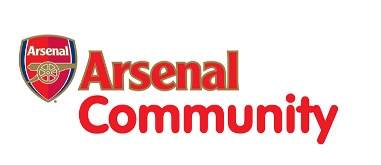 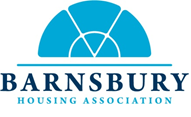 Football Coaching – Registration Form	Please return this form to our offices or via email to dean@barnsbury.org PLAYER NAME:DATE 
OF BIRTH:ADDRESS:MEDICAL INFO: Please list any important medical information for your childMEDICAL INFO: Please list any important medical information for your childMEDICAL INFO: Please list any important medical information for your childMEDICAL INFO: Please list any important medical information for your childMEDICAL INFO: Please list any important medical information for your childALLERGY INFO: Please detail any allergies that your child may haveALLERGY INFO: Please detail any allergies that your child may haveALLERGY INFO: Please detail any allergies that your child may haveALLERGY INFO: Please detail any allergies that your child may haveALLERGY INFO: Please detail any allergies that your child may haveEMERGENCY CONTACT 1NAME & ADDRESS:CONTACT NUMBER:EMERGENCY CONTACT 2NAME & ADDRESS:CONTACT NUMBER:DECLARATION:DECLARATION:DECLARATION:DECLARATION:DECLARATION:I hereby give consent for my child to attend this event organised by Barnsbury Housing Association (delete as appropriate):I hereby give consent for my child to attend this event organised by Barnsbury Housing Association (delete as appropriate):YESYESNOI hereby give consent for my child to be photographed at this event and for photographs to be used in BHA publications, such as a newsletter or website (delete as appropriate):I hereby give consent for my child to be photographed at this event and for photographs to be used in BHA publications, such as a newsletter or website (delete as appropriate):YESYESNOSIGNED:DATE:PRINT:DATE: